JĘZYK ANGIELSKI -20.05.2020 – klasa IIaTopic: Nature - consolidsationTemat: Natura - utrwalanieDzisiaj utrwalamy słownictwo do tematu - Natura. Mam nadzieję, że już dobrze znasz słownictwo poznane na dwóch ostatnich lekcjach. Przypomnę je, ale tylko po angielskuZadanie 1Napisz po śladzie nazwy elementów krajobrazu.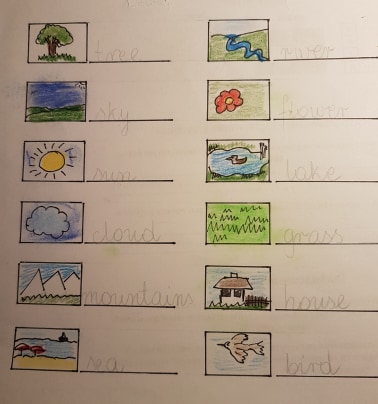 Zadanie 2 Połącz obrazek z napisem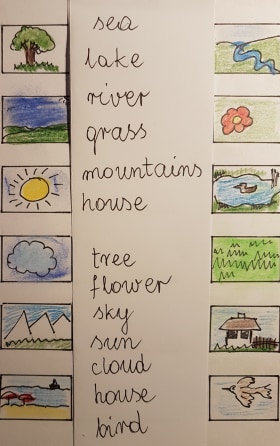 Zadanie 3 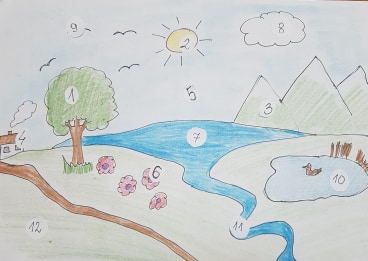 Popatrz na obrazek  i napisz po angielsku co kryje się pod numerem: 1…………………………..                                                         7…………………………………………..2…………………………..                                                         8…………………………………………..3…………………………..                                                         9…………………………………………..4…………………………..                                                         10………………………………………..5………………………….                                                          11………………………………………..6………………………….                                                          12……………………………………….Zadanie 4Znajdź ukryte wyrazy z diagramieriver                                          tree                  flower                                       skylake                                          sungrass                                         cloudhouse                                        mountainsbird                                           seariver                          treeflower                       skylake                          sungrass                        cloudhouse                       mountainsbird                          seaTRHOUSEEABIRDRPGDGGVASSLAKREEYHOGFSAFROWERINSNHUCLOUDSMOUNTAINSOUCARKSTKRSUNEEWRYSEARELAKE